302 North Raguet 
Lufkin, Texas 75904 936-634-5753	      1-800-445-8562Texas Driving While Intoxicated (DWI) Program 
(DWI)-ENGLISH ONLYJanuary 2024 to December 2024 SchedulePlease find the enclosed January to December 2024 schedule for the Texas Driving While Intoxicated Education Program (DWI) classes for your region. This schedule is for the full year of 2024. This year, we will continue to offer both online and in-person classes throughout the year. The following is a list of important information for the participants to know when needing to take the In-Person DWI class:Important Information:The fee is $85.00 (cashier check or money order only).Each participant will need to provide their cause number, county of conviction, name of Probation Officer, and Driver's License number at time of class.Participants are required to attend all three scheduled days of class in consecutive order to successfully complete the program.DWI (NIGHT) classes will be held on Tuesday, Wednesday and Thursday nights (please check schedule closely).DWI (DAY) classes will be held on Saturday, Sunday, and the following Saturday {please, check schedule closely}~ For information about the online DWI classes ~To take the online class, please call 1800 445-8562 or 936 634-5753 at least one week prior to the first day of the class to register and receive instructions and requirements for the online class. Class sizes are limited, please do not delay in calling. Payments must be received two days before the first day of the online class.  Alcohol & Drug Awareness Council of Deep East Texas 
302 North Raguet 
Lufkin, Texas 75904 936-634-5753		1-800-445-8562 
Texas Driving While Intoxicated (DWI) Program 
(DWI)- English OnlyJanuary 2024 to December 2024 ScheduleJanuary 2024February 2024March 2024April 2024May 2024June 2024July 2024August 2024September 2024October 2024November 2024December 2024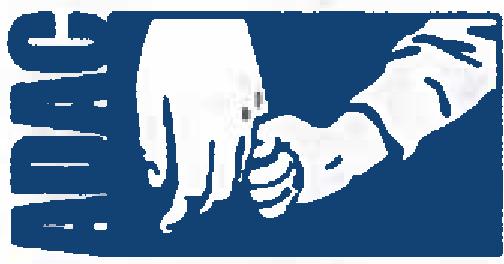 Alcohol & Drug Awareness Councilof Deep East TexasCountyLocationCityNacogdoches1407 North University Drive, Ste. B-2 
Nacogdoches, Texas 75961(Next to Popeye’s Chicken)NacogdochesAngelinaAlcohol & Drug Awareness Council of DET 
304 N. RaguetLufkin, Texas 75902LufkinPolkPolk County Probation Department (Red Training Building)1102 Martin Luther King Livingston, Texas 77351LivingstonJasperLocation to be determined.  Please call our office for updates on location. JasperShelbyAdult Probation Department 108 Austin StreetCenter, Texas 75935CenterInstructorDateTimeLocation/AddressChris LoganJanuary 02, 2024 (Tues)January 03, 2024 (Wed)January 04, 2024 (Thurs)6:00 PM — 10:30 PM6:00 PM — 10:00 PM6:00 PM — 10:00 PMNacogdochesCathy RoweJanuary 13, 2024 (Sat)January 14, 2024 (Sun)January 20, 2024 (Sat)9:00 AM — 1:30 PM3:00 PM — 7:00 PM9:00 AM — 1:00 PMLivingstonWeek-End ClassChris Logan January 13, 2024 (Sat)January 14, 2024 (Sun)January 20, 2024 (Sat)9:00 AM — 1:30 PM3:00 PM — 7:00 PM9:00 AM — 1:00 PMLufkinWeek-End ClassInstructorDateTimeLocation/AddressShelly Tole-BarnesFebruary 06, 2024 (Tues)February 07, 2024 (Wed) February 08, 2024 (Thurs)6:00 PM — 10:30 PM6:00 PM — 10:00 PM6:00 PM — 10:00 PMONLINE CLASSTo sign up for this online class, please call 1800 445-8562 or 936 634-5753InstructorDateTimeLocation/AddressCathy RoweMarch 02, 2024 (Sat)March 03, 2024 (Sun)March 09, 2024 (Sat)9:00 AM — 1:30 PM 
3:00 PM — 7:00 PM 
9:00 AM —1:00 PMNacogdoches Week-End ClassChris LoganMarch 09, 2024 (Sat)March 10, 2024 (Sun)March 16, 2024 (Sat)9:00 AM — 1:30 PM 
3:00 PM — 7:00 PM 
9:00 AM —1:00 PMCenterWeek-End ClassCathy RoweMarch 12, 2024 (Tues)March 13, 2024 (Wed)March 14, 2024 (Thurs)6:00 PM -10:30 PM 
6:00 PM -10:00 PM 
6:00 PM -10:00 PMLufkinInstructorDateTimeLocation/AddressShelly Tole-BarnesApril 02, 2024 (Tues)April 03, 2024 (Wed)April 04, 2024 (Thurs)6:00 PM -10:30 PM 
6:00 PM -10:00 PM 
6:00 PM -10:00 PMONLINE CLASSTo sign up for online classes, please call 1800 445-8562 or 936 634-5753Chris LoganApril 13, 2024 (Sat) 
April 14, 2024 (Sun) 
April 20, 2024 (Sat)9:00 AM — 1:30 PM 
3:00 PM — 7:00 PM 
9:00 AM —1:00 PMNacogdochesInstructorDateTimeLocation/AddressChris LoganApril 30, 2024 (Tues)May 01, 2024 (Wed)May 02, 2024 (Thurs)6:00 PM -10:30 PM 
6:00 PM -10:00 PM 
6:00 PM -10:00 PMLufkinCathy RoweMay 11, 2024 (Sat) 
May 12, 2024 (Sat) 
May 18, 2024 (Sun)9:00 AM — 1:30 PM 
3:00 PM — 7:00 PM 
9:00 AM —1:00 PMLivingston 
Week-End ClassInstructorDateTimeLocation/AddressCathy RoweJune 08, 2024 (Sat) 
June 09, 2024 (Sun) 
June 15, 2024 (Sat)9:00 AM — 1:30 PM 
3:00 PM — 7:00 PM 
9:00 AM — 1:00 PMLufkinWeek-End ClassCathy Rowe Location & Date to be determinedJasper InstructorDateTimeLocation/AddressCathy RoweJuly 06, 2024 (Sat) 
July 07, 2024 (Sun) 
July 13, 2024 (Sat)9:00 AM — 1:30 PM 
3:00 PM — 7:00 PM 
9:00 AM — 1:00 PMNacogdochesWeek-End ClassChris LoganJuly 09, 2024 (Tues)July 10, 2024 (Wed)July 11, 2024 (Thurs)6:00 PM -10:30 PM 
6:00 PM -10:00 PM 
6:00 PM -10:00 PMLufkinInstructorDateTimeLocation/AddressCathy RoweAugust 10, 2024 (Sat)August 11, 2024 (Sun)August 17, 2024 (Sat)9:00 AM — 1:30 PM 
3:00 PM — 7:00 PM 
9:00 AM — 1:00 PMLivingstonWeek-End ClassInstructorDateTimeLocation/AddressShelly Tole-BarnesSeptember 07, 2024 (Sat)September 08, 2024 (Sun)September 14, 2024 (Sat)9:00 AM — 1:30 PM 
3:00 PM — 7:00 PM 
9:00 AM — 1:00 PMONLINE CLASSTo sign up for online classes, please call 1800 445-8562 or 936 634-5753Chris LoganSeptember 07, 2024 (Sat)September 08, 2024 (Sun)September 14, 2024 (Sat)9:00 AM — 1:30 PM 
3:00 PM — 7:00 PM 
9:00 AM — 1:00 PMCenterWeek-End ClassCathy RoweSeptember 10, 2024 (Tues)September 11, 2024 (Wed)September 12, 2024 (Thurs)6:00 PM — 10:30 PM 
6:00 PM — 10:00 PM 
6:00 PM — 10:00 PMNacogdochesInstructorDateTimeLocation/AddressCathy RoweOctober 05, 2024 (Sat)October 06, 2024 (Sun)October 12, 2024 (Sat)9:00 AM — 1:30 PM 
3:00 PM — 7:00 PM 
9:00 AM — 1:00 PMLufkinWeek-End ClassChris LoganOctober 15, 2024 (Tues)October 16, 2024 (Wed)October 17, 2024 (Thurs)6:00 PM — 10:30 PM 
6:00 PM — 10:00 PM 
6:00 PM — 10:00 PMNacogdochesCathy RoweOctober 19, 2024 (Sat)October 20, 2024 (Sun)October 26, 2024 (Sat)9:00 AM — 1:30 PM 
3:00 PM — 7:00 PM 
9:00 AM — 1:00 PMLivingstonWeek-End ClassShelly Tole-BarnesOctober 26, 2023 (Sat) 
October 27, 2023 (Sun) 
October 28, 2023 (Mon)9:00 AM — 1:30 PM 
3:00 PM — 7:00 PM 
9:00 AM — 1:00 PMONLINE CLASSTo sign up for online classes, please call 1800 445-8562 or 936 634-5753InstructorDateTimeLocation/AddressCathy Rowe Location & Date to be determined  JasperInstructorDateTimeLocation/AddressChris LoganDecember 10, 2024 (Tues) 
December 11, 2024 (Wed) 
December 12, 2024 (Thurs)6:00 PM — 10:30 PM 
6:00 PM — 10:00 PM 
6:00 PM — 10:00 PMLufkin